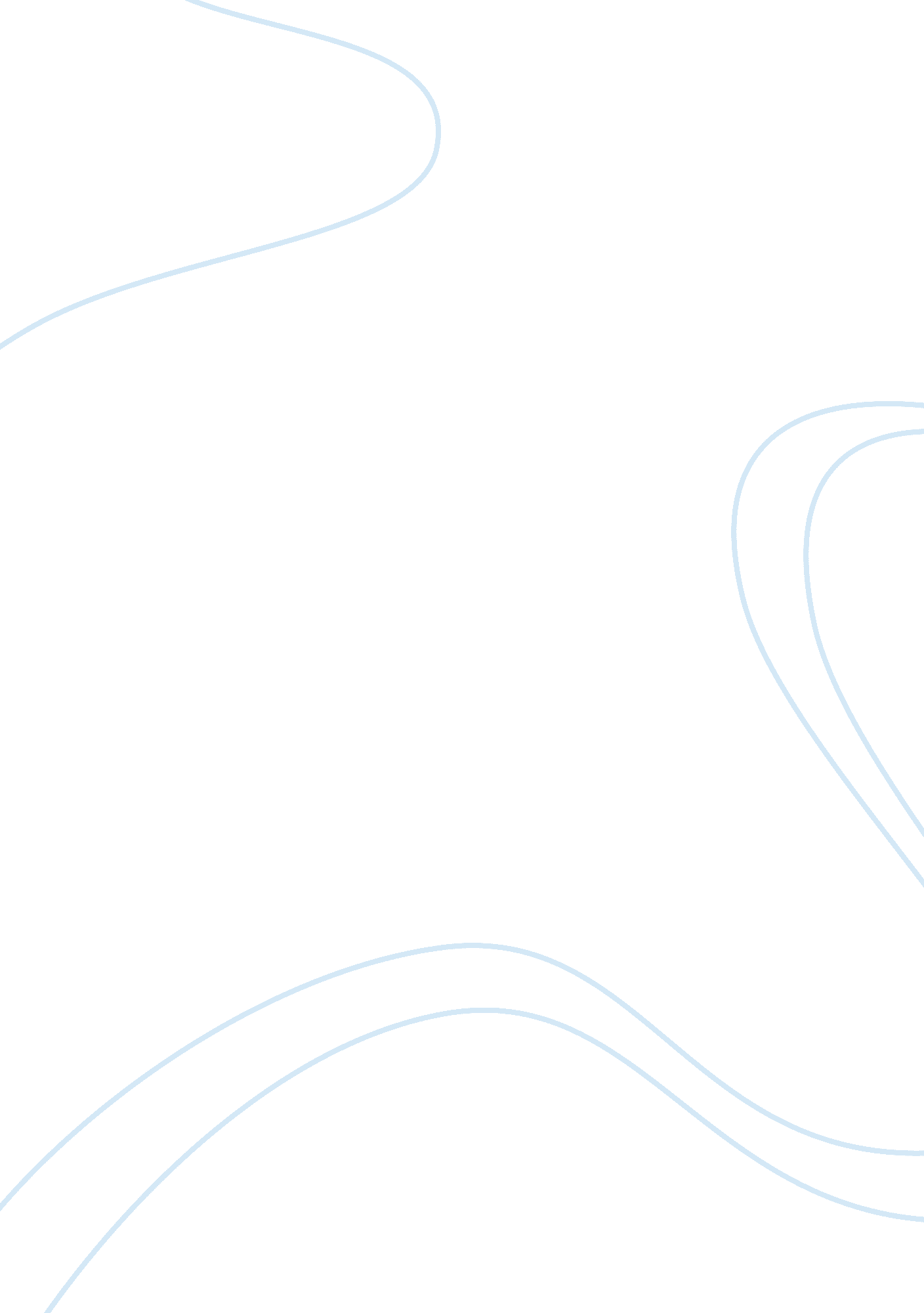 Iron age historical power in ancient india – mauryan empireHistory, Empires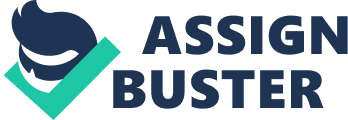 The Maurya Empire was a geographically extensive Iron Age historical power in ancient India, ruled by the Mauryan dynasty from 321 to 185 BC. Originating from the kingdom of Magadha in the Indo-Gangetic plains (modern Bihar, eastern Uttar Pradesh and Bengal) in the eastern side of theIndian subcontinent, the empire had its capital city at Pataliputra (modern Patna). The Empire was founded in 322 BC by Chandragupta Maurya, who had overthrown the Nanda Dynasty and rapidly expanded his power westwards across central and western India taking advantage of the disruptions of local powers in the wake of the withdrawal westward by Alexander the Great's Greek and Persian armies. By 320 BC the empire had fully occupied Northwestern India, defeating and conquering the satraps left by Alexander. With an area of 5, 000, 000 sq km, it was one of the world's largest empires in its time, and the largest ever in the Indian subcontinent. At its greatest extent, the empire stretched to the north along the natural boundaries of the Himalayas, and to the east stretching into what is nowAssam. To the west, it conquered beyond modern Pakistan, annexing Balochistan, south eastern parts of Iran and much of what is nowAfghanistan, including the modern Herat and Kandahar provinces. The Empire was expanded into India's central and southern regions by the emperors Chandragupta and Bindusara, but it excluded a small portion of unexplored tribal and forested regions near Kalinga (modern Orissa), till it was conquered by Ashoka. Its decline began 60 years after Ashoka's rule ended, and it dissolved in 185 BC with the foundation of the Sunga Dynasty in Magadha. Under Chandragupta, the Mauryan Empire conquered the trans-Indus region, which was under Macedonian rule. Chandragupta then defeated the invasion led by Seleucus I, a Greek general from Alexander's army. Under Chandragupta and his successors, internal and external trade, agriculture and economic activities, all thrived and expanded across India thanks to the creation of a single and efficient system offinance, administration, and security. After the Kalinga War, the Empire experienced half a century of peace and security under Ashoka. Mauryan India also enjoyed an era of social harmony, religious transformation, and expansion of the sciences and of knowledge. Chandragupta Maurya's embrace of Jainism increased social and religious renewal and reform across his society, while Ashoka's embrace of Buddhism has been said to have been the foundation of the reign of social and political peace and non-violenceacross all of India. Ashoka sponsored the spreading of Buddhist ideals into Sri Lanka, Southeast Asia, West Asia and Mediterranean Europe. The population of the empire has been estimated to be about 50-60 million making the Mauryan Empire one of the most populous empires of the time. Archaeologically, the period of Mauryan rule in South Asia falls into the era of Northern Black Polished Ware (NBPW). The Arthashastra and theEdicts of Ashoka are the primary sources of written records of Mauryan times. The Lion Capital of Asoka at Sarnath, has been made the nationalemblem of India. Chanakya and Chandragupta Maurya A symbolic statue of young Chandragupta Maurya, In the courtyard of Indian Parliament, with the inscription, " Shepherd boy-Chandragupta Maurya dreaming of India he was to create". Main articles: Chanakya and Chandragupta Maurya A Hindu brahmin named Chanakya (real name Vishnugupta, also known as Kautilya) traveled to Magadha, a kingdom that was large and militarily powerful and feared by its neighbors, but was dismissed by its king Dhana Nanda, of the Nanda Dynasty. Meanwhile, the conquering armies of Alexander the Great refused to cross the Beas Riverand advance further eastward, deterred by the prospect of battling Magadha. Alexander returned to Babylon and re-deployed most of his troops west of the Indus river. Soon after Alexander died in Babylon in 323 BCE, his empire fragmented, and local kings declared their independence, leaving several smaller disunited satraps. Chandragupta Maurya deposed Dhana Nanda. The Greek generals Eudemus, and Peithon, ruled until around 316 BCE, when Chandragupta Maurya (with the help of Chanakya, who was now his advisor) utterly defeated the Macedonians and consolidated the region under the control of his new seat of power in Magadha. Chandragupta maurya rise to power is shrouded in mystery and controversy. On the one hand, a number of ancient Indian accounts, such as the drama Mudrarakshasa(Poem of Rakshasa – Rakshasa was the prime minister of Magadha) by Visakhadatta, describe his royal ancestry and even link him with the Nandafamily. A kshatriya tribe known as the Maurya's are referred to in the earliest Buddhist texts, Mahaparinibbana Sutta. However, any conclusions are hard to make without further historical evidence. Chandragupta first emerges in Greek accounts as " Sandrokottos". As a young man he is said to have met Alexander. He is also said to have met the Nanda king, angered him, and made a narrow escape. Chanakya's original intentions were to train a guerilla army under Chandragupta's command. The Mudrarakshasa of Visakhadutta as well as the Jaina work Parisishtaparvan talk of Chandragupta's alliance with the Himalayan king Parvatka, sometimes identified with Porus . Conquest of Magadha Main articles: Chandragupta Maurya, Nanda Dynasty, and Magadha Chanakya encouraged Chandragupta Maurya and his army to take over the throne of Magadha. Using his intelligence network, Chandragupta gathered many young men from across Magadha and other provinces, men upset over the corrupt and oppressive rule of king Dhana, plus resources necessary for his army to fight a long series of battles. These men included the former general of Taxila, other accomplished students of Chanakya, the representative of King Porus of Kakayee, his son Malayketu, and the rulers of small states. Preparing to invade Pataliputra, Maurya hatched a plan. A battle was announced and the Magadhan army was drawn from the city to a distant battlefield to engage Maurya's forces. Maurya's general and spies meanwhile bribed the corrupt general of Nanda. He also managed to create an atmosphere ofcivil warin the kingdom, which culminated in the death of the heir to the throne. Chanakya managed to win over popular sentiment. Ultimately Nanda resigned, handing power to Chandragupta, and went into exile and was never heard of again. Chanakya contacted the prime minister, Rakshasas, and made him understand that hisloyaltywas to Magadha, not to the Magadha dynasty, insisting that he continue in office. Chanakya also reiterated that choosing to resist would start a war that would severely affect Magadha and destroy the city. Rakshasa accepted Chanakya's reasoning, and Chandragupta Maurya was legitimately installed as the new King of Magadha. Rakshasa became Chandragupta's chief advisor, and Chanakya assumed the position of an elder statesman. ------------------------------------------------- Chandragupta Maurya when Seleucus I, ruler of the Seleucid Empire, tried to reconquer the northwestern parts of India, during a campaign in 305 BCE, but failed. The two rulers finally concluded a peace treaty: a marital treaty (Epigamia) was concluded, in which the Greeks offered their Princess for alliance and help from him. Chandragupta snatched the satrapies of Paropamisade (Kamboja and Gandhara), Arachosia(Kandhahar) and Gedrosia (Balochistan), and Seleucus I received 500 war elephants that were to have a decisive role in his victory against westernHellenistic kings at the Battle of Ipsus in 301 BCE. Diplomatic relations were established and several Greeks, such as the historian Megasthenes, Deimakos and Dionysius resided at the Mauryan court. Chandragupta established a strong centralized state with a complex administration at Pataliputra, which, according to Megasthenes, was" surrounded by a wooden wall pierced by 64 gates and 570 towers— (and) rivaled the splendors of contemporaneous Persian sites such as Susaand Ecbatana. " Chandragupta's son Bindusara extended the rule of the Mauryan empire towards southern India. He also had a Greek ambassador at his court, named Deimachus (Strabo 1–70). Megasthenes describes a disciplined multitude under Chandragupta, who live simply, honestly, and do not know writing: " The Indians all live frugally, especially when in camp. They dislike a great undisciplined multitude, and consequently they observe good order. Theft is of very rare occurrence. Megasthenes says that those who were in the camp of Sandrakottos, wherein lay 400, 000 men, found that the thefts reported on any one day did not exceed the value of two hundred drachmae, and this among a people who have no written laws, but are ignorant of writing, and must therefore in all the business of life trust to memory. They live, nevertheless, happily enough, being simple in their manners and frugal. They never drink wine except at sacrifices. Their beverage is a liquor composed from rice instead of barley, and theirfoodis principally a rice-pottage. ------------------------------------------------- ------------------------------------------------- Ahoka the Great Chandragupta's grandson i. e. , Bindusara's son was Ashokavardhan Maurya, also known as Ashoka or Ashoka The Great (ruled 273- 232 BCE). As a young prince, Ashoka was a brilliant commander who crushed revolts in Ujjain and Taxila. As monarch he was ambitious and aggressive, re-asserting the Empire's superiority in southern and western India. But it was his conquest of Kalinga which proved to be the pivotal event of his life. Although Ashoka's army succeeded in overwhelming Kalinga forces of royal soldiers and civilian units, an estimated 100, 000 soldiers and civilians were killed in the furious warfare, including over 10, 000 of Ashoka's own men. Hundreds of thousands of people were adversely affected by the destruction and fallout of war. When he personally witnessed the devastation, Ashoka began feeling remorse, and he cried 'what have I done? '. Although the annexation of Kalinga was completed, Ashoka embraced the teachings of Gautama Buddha, and renounced war and violence. For a monarch in ancient times, this was an historic feat. Ashoka implemented principles of ahimsa by banning hunting and violent sports activity and ending indentured and forced labor (many thousands of people in war-ravaged Kalinga had been forced into hard labor and servitude). While he maintained a large and powerful army, to keep the peace and maintain authority, Ashoka expanded friendly relations with states across Asia and Europe, and he sponsored Buddhist missions. He undertook a massive public works building campaign across the country. Over 40 years of peace, harmony and prosperity made Ashoka one of the most successful and famous monarchs in Indian history. He remains an idealized figure of inspiration in modern India. The Edicts of Ashoka, set in stone, are found throughout the Subcontinent. Ranging from as far west as Afghanistan and as far south as Andhra (Nellore District), Ashoka's edicts state his policies and accomplishments. Although predominantly written in Prakrit, two of them were written in Greek, and one in both Greek and Aramaic. Ashoka's edicts refer to the Greeks, Kambojas, and Gandharas as peoples forming a frontier region of his empire. They also attest to Ashoka's having sent envoys to the Greek rulers in the West as far as the Mediterranean. The edicts precisely name each of the rulers of the Hellenic world at the time such as Amtiyoko (Antiochus), Tulamaya (Ptolemy), Amtikini (Antigonos), Maka (Magas) and Alikasudaro (Alexander) as recipients of Ashoka's proselytism. The Edicts also accurately locate their territory " 600 yojanas away" (a yojanas being about 7 miles), corresponding to the distance between the center of India and Greece (roughly 4, 000 miles). [14] ------------------------------------------------- Administration Mauryan ringstone, with standing goddess. Northwest Pakistan. 3rd century BCE. British Museum. The Empire was divided into four provinces, which one of the four, look like a giant crescents. with the imperial capital at Pataliputra. From Ashokan edicts, the names of the four provincial capitals are Tosali (in the east), Ujjain in the west, Suvarnagiri (in the south), and Taxila (in the north). The head of the provincial administration was the Kumara (royal prince), who governed the provinces as king's representative. The kumara was assisted by Mahamatyas and council of ministers. This organizational structure was reflected at the imperial level with the Emperor and his Mantriparishad (Council of Ministers). Historians theorize that the organization of the Empire was in line with the extensive bureaucracy described by Kautilya in the Arthashastra: a sophisticated civil service governed everything from municipal hygiene to international trade. The expansion and defense of the empire was made possible by what appears to have been the largest standing army of its time…. According to Megasthenes, the empire wielded a military of 600, 000 infantry, 30, 000 cavalry, and 9, 000 war elephants. A vast espionage system collected intelligence for both internal and external security purposes. Having renounced offensive warfare and expansionism, Ashoka nevertheless continued to maintain this large army, to protect the Empire and instill stability and peace across West and South Asia Economy Silver punch mark coin of the Mauryan empire, with symbols of wheel and elephant. 3rd century BCE. For the first time in South Asia, political unity and military security allowed for a common economic system and enhanced trade and commerce, with increased agricultural productivity. The previous situation involving hundreds of kingdoms, many small armies, powerful regional chieftains, and internecine warfare, gave way to a disciplined central authority. Farmers were freed of tax and crop collection burdens from regional kings, paying instead to a nationally administered and strict-but-fair system of taxation as advised by the principles in the Arthashastra. Chandragupta Maurya established a single currency across India, and a network of regional governors and administrators and a civil service provided justice and security for merchants, farmers and traders. The Mauryan army wiped out many gangs of bandits, regional private armies, and powerful chieftains who sought to impose their own supremacy in small areas. Although regimental in revenue collection, Maurya also sponsored many public works and waterways to enhance productivity, while internal trade in India expanded greatly due to newfound political unity and internal peace. Mauryan cast copper coin. Late 3rd century BCE. British Museum. Under the Indo-Greekfriendshiptreaty, and during Ashoka's reign, an international network of trade expanded. The Khyber Pass, on the modern boundary ofPakistan and Afghanistan, became a strategically important port of trade and intercourse with the outside world. Greek states and Hellenic kingdoms in West Asia became important trade partners of India. Trade also extended through the Malay peninsula into Southeast Asia. India's exports included silk goods and textiles, spices and exotic foods. The Empire was enriched further with an exchange of scientific knowledge andtechnologywith Europe and West Asia. Ashoka also sponsored the construction of thousands of roads, waterways, canals, hospitals, rest-houses and other public works. The easing of many over-rigorous administrative practices, including those regarding taxation and crop collection, helped increase productivity and economic activity across the Empire. In many ways, the economic situation in the Mauryan Empire is analogous to the Roman Empire of several centuries later. Both had extensive trade connections and both had organizations similar to corporations. While Rome had organizational entities which were largely used for public state-driven projects, Mauryan India had numerous private commercial entities. These existed purely for private commerce and developed before the Mauryan Empire itself. The Economic History of the Corporate Form in Ancient India. University of Michigan. ------------------------------------------------- ------------------------------------------------- Religion Balarama, holding mace and conch (lower right) on a Maurya coin. Balarama was originally a powerful independent deity of Hinduism, and was considered an avatar of Vishnu. 3rd–2nd century CE. British Museum. Buddhist stupas during the Mauryan period were simple mounds without decorations. Butkara stupa, 3rd century BCE. Buddhist proselytism at the time of kingAshoka (260–218 BCE). Mauryan architecture in the Barabar Mounts. Grottoe of Lomas Richi. 3rd century BCE. Hinduism Hinduism was the only religion at the time of inception of the empire, Hindu priests and ministers use to be an important part of the emperor's court, like Chanakya also known as Vishnu Gupt. Ajivikas, an ascetic Hindu movement was also practiced, Bhattotpala, in 950 A. D. identified them with the " Ekandandins" writes that they are devotees of Narayana (Vishnu), although Shilanka speaking of the Ekandandins in another connection identifies them as Shaivas (devotees of Shiva). Scholar James Hastings identifies the name " Mankhaliputta" or " Mankhali" with the bamboo staff. Scholar Jitendra N. Banerjea compares them to the Pasupatas Shaivas. It is believed by scholar Charpentier that the Ajivikas before Makkhali Goshala worshiped Shiva. Chanakya wrote in his text Chanakya Niti, " Humbly bowing down before the almighty Lord Sri Vishnu, the Lord of the three worlds, I recite maxims of thescienceof political ethics (niti) selected from the various satras (scriptures)" Even after embracing Buddhism, Ashoka retained the membership of Hindu Brahmana priests and ministers in his court. Mauryan society began embracing thephilosophyof ahimsa, and given the increased prosperity and improved law enforcement, crime and internal conflicts reduced dramatically. Also greatly discouraged was the caste system and orthodoxdiscrimination, as Mauryans began to absorb the ideals and values of Jain and Buddhist teachings along with traditional Vedic Hindu teachings. Buddhism Ashoka initially practiced Hinduism but later embraced Buddhism, following the Kalinga War, he renounced expansionism and aggression, and the harsher injunctions of the Arthashastra on the use of force, intensive policing, and ruthless measures for tax collection and against rebels. Ashoka sent a mission led by his son Mahinda and daughter Sanghamitta to Sri Lanka, whose king Tissa was so charmed with Buddhist ideals that he adopted them himself and made Buddhism the state religion. Ashoka sent many Buddhist missions o West Asia, Greece and South East Asia, and commissioned the construction of monasteries, schools and publication of Buddhist literature across the empire. He is believed to have built as many as 84, 000 stupas across India i. e. Sanchi and Mahabodhi Temple, and he increased the popularity of Buddhism in Afghanistan, Thailand and North Asia including Siberia. Ashoka helped convene the Third Buddhist Council of India and South Asia's Buddhist orders, near his capital, a council that undertook much work of reform and expansion of the Buddhist religion. Jainism Emperor Chandragupta Maurya embraced Jainism after retiring. At an older age, Chandragupta renounced his throne and material possessions to join a wandering group of Jain monks. Chandragupta was a disciple of Acharya Bhadrabahu. It is said that in his last days, he observed the rigorous but self purifying Jain ritual of santhara i. e. fast unto death, at Shravana Belagola in Karnataka. However, his successor, Emperor Bindusara, was a follower of a Hindu ascetic movement, Ajivika and distanced himself from Jain and Buddhist movements. Samprati, the grandson of Ashoka also embraced Jainism. Samrat Samprati was influenced by the teachings of Jain monk Arya Suhasti Suri and he is known to have built 125, 000 Jain Temples across India. Some of them are still found in towns of Ahmedabad, Viramgam, Ujjain & Palitana. It is also said that just like Ashoka, Samprati sent messengers & preachers to Greece, Persia & middle-east for the spread of Jainism. But to date no research has been done in this area. Thus, Jainism became a vital force under the Mauryan Rule. Chandragupta & Samprati are credited for the spread of Jainism in Southern India. Lakhs of Jain Temples & Jain Stupas were erected during their reign. But due to lack of royal patronage & its strict principles, along with the rise of Shankaracharya & Ramanujacharya, Jainism, once the major religion of southern India, began to decline. Architectural remains Architectural remains of the Maurya period are rather few. Remains of a hypostyle building with about 80 columns of a height of about 10 meters have been found in Kumhrar, 5 km from Patna Railway station, and is one of the very few sites that has been connected to the rule of the Mauryas. The style is rather reminiscent of Persian Achaemenid architecture. The grottoes of Barabar Caves, are another example of Mauryan architecture, especially the decorated front of the Lomas Rishi grotto. These were offered by the Mauryas to the Buddhist sect of the Ajivikas. The most widespread example of Maurya architecture are the Pillars of Ashoka, often exquisitely decorated, with more than 40 spread throughout the sub-continent. ------------------------------------------------- ------------------------------------------------- Natural history in the times of the Mauryas The protection of animals in India became serious business by the time of the Maurya dynasty; being the first empire to provide a unified political entity in India, the attitude of the Mauryas towards forests, its denizens and fauna in general is of interest. The Mauryas firstly looked at forests as a resource. For them, the most important forest product was the elephant. Military might in those times depended not only upon horses and men but also battle-elephants; these played a role in the defeat of Seleucus, Alexander's governor of the Punjab[. The Mauryas sought to preserve supplies of elephants since it was cheaper and took less time to catch, tame and train wild elephants than to raise them. Kautilya'sArthashastra contains not only maxims on ancient statecraft, but also unambiguously specifies the responsibilities of officials such as the Protector of the Elephant Forests: On the border ofthe forest, he should establish a forest for elephants guarded by foresters. The Office of the Chief Elephant Forrester should with the help of guards protect the elephants in any terrain. The slaying of an elephant is punishable by death.. —Arthashastra The Mauryas also designated separate forests to protect supplies of timber, as well as lions and tigers, for skins. Elsewhere the Protector of Animals also worked to eliminate thieves, tigers and other predators to render the woods safe for grazing cattle. The Mauryas valued certain forest tracts in strategic or economic terms and instituted curbs and control measures over them. They regarded all forest tribes with distrust and controlled them with bribery and political subjugation. They employed some of them, the food-gatherers or aranyaca to guard borders and trap animals. The sometimes tense and conflict-ridden relationship nevertheless enabled the Mauryas to guard their vast empire When Ashoka embraced Buddhism in the latter part of his reign, he brought about significant changes in his style of governance, which included providing protection to fauna, and even relinquished the royal hunt. He was the first ruler in history to advocate conservation measures for wildlife and even had rules inscribed in stone edicts. The edicts proclaim that many followed the king's example in giving up the slaughter of animals; one of them proudly states: Our king killed very few animals. —Edict on Fifth Pillar However, the edicts of Ashoka reflect more the desire of rulers than actual events; the mention of a 100 'panas' (coins) fine for poaching deer in royal hunting preserves shows that rule-breakers did exist. The legal restrictions conflicted with the practices freely exercised by the common people in hunting, felling, fishing and setting fires in forests. 24] Foundation of the Empire Relations with the Hellenistic world may have started from the very beginning of the Maurya Empire. Plutarch reports that Chandragupta Maurya met withAlexander the Great, probably around Taxila in the northwest: " Sandrocottus, when he was a stripling, saw Alexander himself, and we are told that he often said in later times that Alexander narrowly missed making himself master of the country, since its king was hated and despised on account of his baseness and low birth". Reconquest of the Northwest (c. 310 BCE) Chandragupta ultimately occupied Northwestern India, in the territories formerly ruled by the Greeks, where he fought the satraps (described as " Prefects" in Western sources) left in place after Alexander (Justin), among whom may have been Eudemus, ruler in the western Punjab until his departure in 317 BCE orPeithon, son of Agenor, ruler of the Greek colonies along the Indus until his departure for Babylon in 316 BCE. India, after the death of Alexander, had assassinated his prefects, as if shaking the burden of servitude. The author of this liberation was Sandracottos, but he had transformed liberation in servitude after victory, since, after taking the throne, he himself oppressed the very people he has liberated from foreign domination" Justin XV. 4. 2–13[ " Later, as he was preparing war against the prefects of Alexander, a huge wild elephant went to him and took him on his back as if tame, and he became a remarkable fighter and war leader. Having thus acquired royal power, Sandracottos possessed India at the time Seleucos was preparing future glory. " Conflict and alliance with Seleucus (305 BCE) Silver coin ofSeleucus I Nicator, who fought Chandragupta Maurya, and later made an alliance with him. Seleucus I Nicator, the Macedonian satrap of the Asian portion of Alexander's former empire, conquered and put under his own authority eastern territories as far as Bactria and the Indus (Appian, History of Rome, The Syrian Wars 55), until in 305 BCE he entered in a confrontation with Chandragupta: " Always lying in wait for the neighboring nations, strong in arms and persuasive in council, he [Seleucus] acquired Mesopotamia, Armenia, 'Seleucid' Cappadocia, Persis, Parthia, Bactria, Arabia, Tapouria, Sogdia, Arachosia, Hyrcania, and other adjacent peoples that had been subdued by Alexander, as far as the river Indus, so that the boundaries of his empire were the most extensive in Asia after that of Alexander. The whole region from Phrygia to the Indus was subject to Seleucus". Appian, History of Rome, The Syrian Wars 55[28] Though no accounts of the conflict remain, it is clear that Seleucus fared poorly against the Indian Emperor as he failed in conquering any territory, and in fact, was forced to surrender much that was already his. Regardless, Seleucus and Chandragupta ultimately reached a settlement and through a treaty sealed in 305 BCE, Seleucus, according to Strabo, ceded a number of territories to Chandragupta, including southern Afghanistan and parts of Persia. Accordingly, Seleucus obtained five hundred war elephants, a military asset which would play a decisive role at the Battle of Ipsus in 301 BCE. Marital alliance It is generally thought that Chandragupta married Seleucus's daughter, or a Greek Macedonian princess, a gift from Seleucus to formalize an alliance. In a return gesture, Chandragupta sent 500 war-elephants, a military asset which would play a decisive role at the Battle of Ipsus in 302 BC. In addition to this treaty, Seleucus dispatched an ambassador, Megasthenes, to Chandragupta, and later Deimakos to his son Bindusara, at the Mauryan court at Pataliputra (modern Patna in Bihar state). Later Ptolemy II Philadelphus, the ruler of Ptolemaic Egypt and contemporary of Ashoka the Great, is also recorded by Pliny the Elder as having sent an ambassador named Dionysius to the Mauryan court. Mainstreamscholarshipasserts that Chandragupta received vast territory west of the Indus, including the Hindu Kush, modern day Afghanistan, and the Balochistan province of Pakistan. Archaeologically, concrete indications of Mauryan rule, such as the inscriptions of the Edicts of Ashoka, are known as far as Kandhahar in southern Afghanistan. The treaty on " Epigamia" implies lawful marriage between Greeks and Indians was recognized at the State level, although it is unclear whether it occurred among dynastic rulers or common people, or both . Exchange of ambassadors Seleucus dispatched an ambassador, Megasthenes, to Chandragupta, and later Deimakos to his son Bindusara, at the Mauryan court at Pataliputra (Modern Patna in Bihar state). Later Ptolemy II Philadelphus, the ruler of Ptolemaic Egypt and contemporary of Ashoka, is also recorded by Pliny the Elder as having sent an ambassador named Dionysius to the Mauryan court. Exchange of presents Classical sources have also recorded that following their treaty, Chandragupta and Seleucus exchanged presents, such as when Chandragupta sent various aphrodisiacs to Seleucus: " And Theophrastus says that some contrivances are of wondrous efficacy in such matters [as to make people more amorous]. And Phylarchus confirms him, by reference to some of the presents which Sandrakottus, the king of the Indians, sent to Seleucus; which were to act like charms in producing a wonderful degree of affection, while some, on the contrary, were to banish love" Athenaeus of Naucratis. His son Bindusara 'Amitraghata' (Slayer of Enemies) also is recorded in Classical sources as having exchanged present with Antiochus I: " But dried figs were so very much sought after by all men (for really, as Aristophanes says, " There's really nothing nicer than dried figs"), that even Amitrochates, the king of the Indians, wrote toAntiochus, entreating him (it is Hegesander who tells this story) to buy and send him some sweet wine, and some dried figs, and a sophist; and that Antiochus wrote to him in answer, " The dry figs and the sweet wine we will send you; but it is not lawful for a sophist to be sold in Greece" Athenaeus, " Deipnosophistae" XIV. 67 Greek population in India Greek population apparently remained in the northwest of the Indian subcontinent under Ashoka's rule. In his Edicts of Ashoka, set in stone, some of them written in Greek, Ashoka describes that Greek population within his realm converted to Buddhism: " Here in the king's domain among the Greeks, the Kambojas, the Nabhakas, the Nabhapamkits, the Bhojas, the Pitinikas, the Andhras and the Palidas, everywhere people are following Beloved-of-the-Gods' instructions in Dharma". Rock Edict Nb13 (S. Dhammika). Fragments of Edict 13 have been found in Greek, and a full Edict, written in both Greek and Aramaic has been discovered in Kandahar. It is said to be written in excellent Classical Greek, using sophisticated philosophical terms. In this Edict, Ashoka uses the word Eusebeia (" Piety") as the Greek translation for the ubiquitous " Dharma" of his other Edicts written in Prakrit: " Ten years (of reign) having been completed, King Piodasses (Ashoka) made known (the doctrine of) Piety to men; and from this moment he has made men more pious, and everything thrives throughout the whole world. And the king abstains from (killing) living beings, and other men and those who (are) huntsmen and fishermen of the king have desisted from hunting. And if some (were) intemperate, they have ceased from their intemperance as was in their power; and obedient to their father and mother and to the elders, in opposition to the past also in the future, by so acting on every occasion, they will live better and more happily". Buddhist missions to the West (c. 250 BCE) Front view of the single lion capital inVaishali. Also, in the Edicts of Ashoka, Ashoka mentions the Hellenistic kings of the period as a recipient of his Buddhist proselytism, although no Western historical record of this event remain: " The conquest by Dharma has been won here, on the borders, and even six hundred yojanas (5, 400–9, 600 km) away, where the Greek king Antiochosrules, beyond there where the four kings named Ptolemy, Antigonos, Magas and Alexander rule, likewise in the south among the Cholas, the Pandyas, and as far as Tamraparni (Sri Lanka). " (Edicts of Ashoka, 13th Rock Edict, S. Dhammika). Ashoka also claims that he encouraged the development of herbal medicine, for men and animals, in their territories: " Everywhere within Beloved-of-the-Gods, King Piyadasi's [Ashoka's] domain, and among the people beyond the borders, the Cholas, the Pandyas, the Satiyaputras, the Keralaputras, as far as Tamraparni and where the Greek king Antiochos rules, and among the kings who are neighbors of Antiochos, everywhere has Beloved-of-the-Gods, King Piyadasi, made provision for two types of medical treatment: medical treatment for humans and medical treatment for animals. Wherever medical herbs suitable for humans or animals are not available, I have had them imported and grown. Wherever medical roots or fruits are not available I have had them imported and grown. Along roads I have had wells dug and trees planted for the benefit of humans and animals". nd Rock Edict The Greeks in India even seem to have played an active role in the propagation of Buddhism, as some of the emissaries of Ashoka, such as Dharmaraksita, are described in Pali sources as leading Greek (" Yona") Buddhist monks, active in Buddhist proselytism (the Mahavamsa, Subhagsena and Antiochos III (206 BCE) Sophagasenus was an Indian Mauryan ruler of the 3rd century BCE, described in ancient Greek sources, and named Subhagsena or Subhashsena in Prakrit. His name is mentioned in the list of Mauryan princes, and also in the list of the Yadava dynasty, as a descendant of Pradyumna. He may have been a grandson of Ashoka, or Kunala, the son of Ashoka. He ruled an area south of the Hindu Kush, possibly in Gandhara. Antiochos III, the Seleucid king, after having made peace with Euthydemus in Bactria, went to India in 206 BC nd is said to have renewed his friendship with the Indian king there: " He (Antiochus) crossed the Caucasus and descended into India; renewed his friendship with Sophagasenus the king of the Indians; received more elephants, until he had a hundred and fifty altogether; and having once more provisioned his troops, set out again personally with his army: leaving Androsthenes of Cyzicus the duty of taking home the treasure which this king had agreed to hand over to him". Ashoka was followed for 50 years by a succession of weaker kings. Brhadrata, the last ruler of the Mauryan dynasty, held territories that had shrunk considerably from the time of emperor Ashoka, although he still upheld the Buddhist faith. Sunga coup (185 BCE) Brihadrata was assassinated in 185 BCE during a military parade, by the commander-in-chief of his guard, the Brahmin general Pusyamitra Sunga, who then took over the throne and established theSunga dynasty. Buddhist records such as the Asokavadana write that the assassination of Brhadrata and the rise of the Sunga empire led to a wave of persecution for Buddhists, and a resurgence of Hinduism. According to Sir John Marshall, Pusyamitra may have been the main author of the persecutions, although later Sunga kings seem to have been more supportive of Buddhism. Other historians, such as Etienne Lamotte and Romila Thapar, among others, have argued that archaeological evidence in favor of the allegations of persecution of Buddhists are lacking, and that the extent and magnitude of the atrocities have been exaggerated. Establishment of the Indo-Greek Kingdom (180 BCE) The fall of the Mauryas left the Khyber Pass unguarded, and a wave of foreign invasion followed. The Greco-Bactrian king, Demetrius, capitalized on the break-up, and he conquered southern Afghanistan and Pakistan around 180 BC, forming the Indo-Greek Kingdom. The Indo-Greeks would maintain holdings on the trans-Indus region, and make forays into central India, for about a century. Under them, Buddhism flourished, and one of their kings Menander became a famous figure of Buddhism, he was to establish a new capital of Sagala, the modern city of Sialkot. However, the extent of their domains and the lengths of their rule are subject to much debate. Numismatic evidence indicates that they retained holdings in the subcontinent right up to the birth of Christ. Although the extent of their successes against indigenous powers such as the Sungas, Satavahanas, and Kalingas are unclear, what is clear is that Scythian tribes, renamed Indo-Scythians, brought about the demise of the Indo-Greeks from around 70 BCE and retained lands in the trans-Indus, the region of Mathura, and Gujarat. Reasons The decline of the Maurya Dynasty was rather rapid after the death of Ashoka/Asoka. One obvious reason for it was the succession of weak kings. Another immediate cause was the partition of the Empire into two. Had not the partition taken place, the Greek invasions could have been held back giving a chance to the Mauryas to re-establish some degree of their previous power. Regarding the decline much has been written. Haraprasad Sastri contends that the revolt by Pushyamitra was the result of brahminical reaction against the pro-Buddhist policies of Ashoka and pro-Jaina policies of his successors. Basing themselves on this thesis, some maintain the view that brahminical reaction was responsible for the decline because of the following reasons. 1. Prohibition of the slaughter of animals displeased the Brahmins as animal sacrifices were esteemed by them. 2. The book Divyavadana refers to the persecution of Buddhists by Pushyamitra Sunga. 3. Asoka's claim that he exposed the Budheveas (brahmins) as false gods shows that Ashoka was not well disposed towards Brahmins. 4. The capture of power by Pushyamitra Sunga shows the triumph of Brahmins 5. All of these four points can be easily refuted. 6. Asoka's compassion towards animals was not an overnight decision. Repulsion of animal sacrifices grew over a long period of time. Even Brahmins gave it up. 7. The book Divyavadana cannot be relied upon since it was during the time of Pushyamitra Sunga that the Sanchi and Barhut stupas were completed. The impression of the persecution of Buddhism was probably created by Menander's invasion, since he was a Buddhist. 8. The word 'budheva' is misinterpreted because this word is to be taken in the context of some other phrase. Viewed like this, the word has nothing to do with brahminism. 9. The victory of Pushyamitra Sunga clearly shows that the last of the Mauryas was an incompetent ruler since he was overthrown in the very presence of his army, and this had nothing to do with brahminical reaction against Asoka's patronage of Buddhism. Moreover, the very fact that a Brahmin was the commander in chief of the Mauryan ruler proves that the Mauryas and the Brahmins were on good terms. After all, the distinction between Hinduism and Buddhism in India was purely sectarian and never more than the difference between saivism and vaishnavism. The exclusiveness of religious doctrines is a Semitic conception, which was unknown to India for a long time. Buddha himself was looked upon in his lifetime and afterwards as a Hindu saint and avatar and his followers were but another sect in the great Aryan tradition. Ashoka was a Buddhist in the same way as Harsha was a Budhist, or Kumarapala was a Jain. But in the view of the people of the day he was a Hindu monarch following one of the recognized sects. His own inscriptions bear ample withness to the fact. While his doctrines follow the middle path, his gifts are to the brahmibns, sramansa (Buddhist priests) and others equally. His own name of adoption is Devanam Priya, the beloved of the gods. Which gods? Surely the gods of the Aryan religion. Buddhism had no gods of its own. The idea that Ashoka was a kind of Buddhist Constantine declearing himself against paganism is a complete misreading of India conditions. Asoka was a kind or Buddhist Constantine declearing himself against paganism is a complete misreading of India conditions. Asoka was essentially a Hindu, as indeed was the founder of the sect to which he belonged. Raychaudhury too rebuts the arguments of Sastri. The empire had shrunk considerably and there was no revolution. Killing the Mauryan King while he was reviewing the army points to a palace coup detat not a revolution. The organization were ready to accept any one who could promise a more efficient organization. Also if Pushyamitra was really a representative of brahminical reaction he neighbouting kings would have definitely given him assistance. The argument that the empire became effete because of Asokan policies is also very thin. All the evidence suggests that Asoka was a stern monarch although his reign witnessed only a single campaign. He was shrewd enough in retaining Kalinga although he expressed his remorse. Well he was wordly-wise to enslave and-and-half lakh sudras of Kalinga and bring them to the Magadha region to cut forests and cultivate land. More than this his tours of the empire were not only meant for the sake of piety but also for keeping an eye on the centrifugal tendencies of the empire. Which addressing the tribal people Asoka expressed his willingness to for given. More draconian was Ashoka's message to the forest tribes who were warned of the power which he possessed. This view of Raychoudhury on the pacifism of the State cannot be substantiated. Apart from these two major writers there is a third view as expressed by kosambi. He based his arguments that unnecessary measures were taken up to increase tax and the punch-marked coins of the period show evidence of debasement. This contention too cannot be up held. It is quite possible that debased coins began to circulate during the period of the later Mauryas. On the other hand the debasement may also indicate that there was an increased demand for silver in relation to goods leading to the silver content of the coins being reduced. More important point is the fact that the material remains of the post-Asokan era do not suggest any pressure on the economy. Instead the economy prospered as shown by archaeological evidence at Hastinapura and Sisupalqarh. The reign of Asoka was an asset to the economy. The unification of the country under single efficient administration the organization and increase in communications meant the development of trade as well as an opening of many new commercial interest. In the post - Asokan period surplus wealth was used by the rising commercial classes to decorate religious buildings. The sculpture at Barhut and Sanchi and the Deccan caves was the contribution of this new bourgeoisie. Still another view regarding of the decline of Mauryas was that the coup of Pushyamitra was a peoples' revolt against Mauryans oppression and a rejection of the Maurya adoption of foreign ideas, as far interest in Mauryan Art. This argument is based on the view that Sunga art (Sculpture at Barhut and Sanchi) is more earthy and in the folk tradition that Maruyan art. This is more stretching the argument too far. The character of Sunga art changed because it served a different purpose and its donors belonged to different social classes. Also, Sunga art conformed more to the folk traditions because Buddhism itself had incorporated large elements of popular cults and because the donors of this art, many of whom may have been artisans, were culturally more in the mainstream of folk tradition. One more reasoning to support the popular revolt theory is based on Asoka's ban on the samajas. Asoka did ban festive meetings and discouraged eating of meat. These too might have entagonised the population but it is doubtful whether these prohibitions were strictly enforced. The above argument (people's revolt) also means that Asoka's policy was continued by his successors also, an assumption not confirmed by historical data. Further more, it is unlikely that there was sufficient national consciousness among the varied people of the Mauryan empire. It is also argued by these theorists that Asokan policy in all its details was continued by the later Mauryas, which is not a historical fact. Still another argument that is advanced in favour of the idea of revolt against the Mauryas is that the land tax under the Mauryas was one-quarter, which was very burden some to the cultivator. But historical evidence shows something else. The land tax varied from region to region according to the fertility of the soil and the availability of water. The figure of one quarter stated by Magasthenes probably referred only to the fertile and well-watered regions around Pataliputra. Thus the decline of the Mauryan empire cannot be satisfactorily explained by referring to Military inactivity, Brahmin resentment, popular uprising or economic pressure. The causes of the decline were more fundamental. The organization of administration and the concept of the State were such that they could be sustained by only by kings of considerably personal ability. After the death of Asoka there was definitely a weakening at the center particularly after the division of the empire, which inevitably led to the breaking of provinces from the Mauryan rule. Also, it should be borne in mind that all the officials owed their loyalty to the king and not to the State. This meant that a change of king could result in change of officials leading to the demoralization of the officers. Mauryas had no system of ensuring the continuation of well-planned bureaucracy. The next important weakness of the Mauryan Empire was its extreme centralization and the virtual monopoly of all powers by the king. There was a total absence of any advisory institution representing public opinion. That is why the Mauryas depended greatly on the espionage system. Added to this lack of representative institutions there was no distinction between the executive and the judiciary of the government. An incapable king may use the officers either for purposes of oppression or fail to use it for good purpose. And as the successors of Asoka happened to be weak, the empire inevitably declined. Added to these two factors, there is no conception of national unity of political consciousness. It is clear from the fact that even the resistance against the greeks as the hated miecchas was not an organized one. The only resistance was that of the local rulers who were afraid of losing their newly acquired territory. It is significant that when Porus was fighting Alexander, or when Subhagasena was paying tribute to Antiochus, they were doing so as isolated rulers in the northwest of India. They had no support from Pataliputra, nor are they even mentioned in any Indian sources as offering resistance to the hated Yavanas. Even the heroic Porus, who, enemy though he was, won the admiration of the Greeks, is left unrecorded in Indian sources. Another associated point of great importance is the fact that the Mauryan Empire which was highly centralized and autocratic was the first and last one of its kind. If the Mauryan Empire did not survive for long, it could be because of thefailureof the successors of Asoka to hold on to the principles that could make success of such an empire. Further, the Mauryan empire and the philosophy of the empire was not in tune with the spirit of the time because Aryanism and brahminism was very much there. According to the Brahmin or Aryan philosophy, the king was only an upholder of dharma, but never the crucial or architecture factor influencing the whole of life. In other words, the sentiment of the people towards the political factor, that is the State was never established in India. Such being the reality, when the successors of Asoka failed to make use of the institution and the thinking that was needed to make a success of a centralized political authority. The Mauryan Empire declined without anyone's regret. Other factors of importance that contributed to the decline and lack of national unity were the ownership of land and inequality of economic levels. Land could frequently change hands. Fertility wise the region of the Ganges was more prosperous than northern Deccan. Mauryan administration was not fully tuned to meet the existing disparities in economic activity. Had the southern region been more developed, the empire could have witnessed economic homogeneity. Also the people of the sub-continent were not of uniform cultural level. The sophisticated cities and the trade centers were a great contrast to the isolated village communities. All these differences naturally led to the economic and political structures being different from region to region. It is also a fact that even the languages spoken were varied. The history of a 